Publicado en Madrid el 05/10/2015 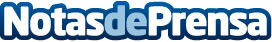 EMRED presenta SALES manago la primera plataforma europea basada en Marketing AutomationEl Marketing Automation es una tecnología innovadora que integra en una única plataforma todos los procesos de marketing para generar una demanda de mercado rápida y eficaz. SALES manago permite desde la segmentación de leads en función del comportamiento a la ejecución automática de procesos como el email marketing, entre otros, para aumentar las ventas y la fidelización de clientes.Datos de contacto:Carlos GarciaNota de prensa publicada en: https://www.notasdeprensa.es/emred-presenta-sales-manago-la-primera Categorias: Telecomunicaciones Marketing E-Commerce Innovación Tecnológica http://www.notasdeprensa.es